УТВЕРЖДЕНОприказом от «30» августа 2016 г.            № 019-ЛАПРОГРАММАразвития Автономной некоммерческой организации                                                                           дополнительного образования детей «Радость детства»  на 2016-2019 г.г.ПАСПОРТ ПРОГРАММЫ ВведениеПрограмма включает концепцию, цели, задачи и определяет  содержание дополнительного образования на три года в динамике изменений, через  разработку, исследование и проверку дополнительных образовательных программ нового поколения, применение современных педагогических технологий и методик дополнительного образования.Анализ направлений работы, апробированных в новых социально-экономических условиях, реализованных через дополнительные общеобразовательные программы, позволил определить востребованные детьми, семьей, обществом содержательные виды деятельности и подготовить новую мобильную Программу, открытую для внесения корректив в содержание деятельности всего учреждения и его подразделений.Концептуальные основы программы составляют  приоритеты дополнительного образования. Учебно - воспитательный программный материал программируется на основе системно деятельностной парадигмы с компетентностными механизмами её реализацииЗа основу данного документа принята  программно-целевая  идеология развития.Методологической основой программы  развития  является системный подход к решению крупномасштабных проблем в сочетании с принципом развития. Центральной категорией здесь является понятие «развитие», под которым имеется в виду необратимый процесс изменения уровня организации  педагогического процесса в  учреждении дополнительного образования – АНО «Радость детства». Компетентность – деятельность – система – компетенции – позитивная дееспособность в социуме → такова основная линия Программы. Цель и задачи учреждения на этой стратегической линии – освоение  обозначенной проблематики и управленческое обеспечение солидарного отношения педагогов к перспективе развития, понимание обучающимися приоритетов дополнительного образования и формирование общественного мнения, в том числе родительского, в ключевых понятиях программируемых процессов. Определяющей идеей программы является компетентностный подход в практике дополнительного образования в учреждении. Исходя из постулата деятельностной природы компетентности как феномена (компетентность представляет собой опыт осуществления той или иной деятельности) следует, что формируется и совершенствуется компетентность в деятельности и, отсюда, ведущим звеном в работе всей системы АНО «Радость детства» принимается  деятельностная парадигма в образовании с системной организацией педпроцесса.Под проектированием развития подразумевается осуществление преобразований, обеспечивающих  прогрессивное изменение, совершенствование образовательного учреждения и практики образовательного процесса в нем. Исследования показывают, что дополнительное образование, независимо от социально-экономических условий, пользуется повышенным спросом в связи с тем, что создает условия для активной самореализации личности и  свободы выбора творческих видов деятельности, оно дает  воспитаннику социально значимую для творческой жизни позитивную цель и средства для ее достижения.Потребители дополнительных образовательных услуг предъявляют к качеству обучения повышенные требования, соответствующие современному развитию социума. Изменившиеся внешние социально-экономические условия объективно требуют внутренних изменений, совершенствования образовательной и управленческой деятельности Детского центра.Выходя на новый этап  развития, АНО «Радость детства» декларирует себя как открытую, активно действующую социально-педагогическую систему, с обоснованной перспективой перехода  в статус консолидирующего звена  по вопросам дополнительного образования в городской образовательной среде.Программа необходима для обобщения и систематизации приобретенного опыта и  эффективного управления качеством учебно-воспитательного процесса в  перспективе. Она конкретизирует, углубляет и расширяет, исходя из предмета деятельности, основные документы, регулирующие образовательный процесс в Детском центре.Концептуальные положения и содержание Программы находят свое отражение в открытых проектах, целевых программах и дополнительных  образовательных программах учебных групп детского центра. Потребность в  программе развития была осознана коллективом по мере развития и укрепления  научно-методической базы АНО «Радость детства» , появления новых видов деятельности, роста профессиональной квалификации сотрудников, внедрения новых методик в образовательную деятельность. Деятельность, структура, методическое обеспечение и материально-техническое оснащение АНО «Радость детства» программой нацеливаются  на преодоление разрыва между образовательным процессом и жизнью общества, на то, чтобы передовая культура, наука, техника и технология входили в деятельность воспитанника АНО «Радость детства»  во всем многообразии.Образовательная практика  реализуется на основе программно-целевого проектирования с учетом методики коллективных творческих дел. Это позволяет полнее учитывать социальный заказ, интересы детей, запросы родителей, устремления и возможности сотрудников, более эффективно и концентрированно использовать кадровые, материальные и финансовые ресурсы АНО «Радость детства», привлекать внешние организации.Программа определяет также основные направления массово - просветительской и популяризаторской работы по формированию в педагогической и общественной среде эффективного имиджа дополнительного образования в целом, АНО «Радость детства» в частности.Осознанное участие всех участников  - одно из наиболее эффективных средств воплощения в жизнь концептуальных идей, сформулированных в Программе.Определены условия успеха реализации Программы:методологическое, дидактическое, методическое, управленческое и финансовое  обеспечение процесса реализации Программы;участие педагогического коллектива Детского центра  и коллектива воспитанников в системных мероприятиях и научно-исследовательских программах;сохранение, развитие и обновление традиций, осмысление и учет опыта, накопленного коллективом Детского центра и аналогичными структурами в образовательной среде;ориентация на конечный результат, систематический анализ получаемых результатов;последовательная корректировка  целей, задач и форм работы.О реализации Программы развития АНО «Радость детства» «Модернизация практики дополнительного образования» на 2016-2019 учебные годыПрограмма АНО «Радость детства» на 2016-2019 годы была разработана с учетом   исторически новой  социокультурной  ситуации, а также инновационности и сложности  задач, вставших перед российским дополнительным образованием, и на основе анализа конкретной ситуации в АНО «Радость детства».Практическая  реализация программы носит поэтапный пошаговый характер.Целенаправленность выполнения программы отслеживалась через систему параметров качества и результативность этапов реализации программы. Осуществление целей и задач программы ведется в единстве содержательных, технологических и  организационных компонентов программы.Коррекция программы ведется  в соответствии с новыми условиями недостаточности или опережения в выполнении намеченного.Условием реализации программных мероприятий стала разработка на основе инновационного опыта технологии мотивации личностного и профессионального роста педагогов, методистов, администрации, а также готовность педагогического состава к обновлению, реинновациям и коллективной творческой работе.Программные мероприятия объединялись  следующими блоками:создание организационных, методических и финансовых условий для укрепления и развития инновационных процессов в коллективе;создание банка примерных дополнительных общеобразовательных программ;разработка форм действенной поддержки самореализации педагогов и обучающихся;введение элементов педагогического мониторинга роста личных достижений воспитанников   в разнообразных видах позитивной деятельности;создание «методической копилки» о методах, способах и формах привлечения родителей к организации образовательной и досуговой деятельности.Для достижения поставленных целей необходимо обеспечение опережающей подготовки педагогического персонала к работе в инновационном режиме. Такое опережение  дает практико - ориентированная система  повышения профессиональной компетентности.Прежде всего - это повышение квалификации в системе последипломного образования. Курсы повышения квалификации по общим вопросам педагогики дополнительного образования, по профильной принадлежности, а также активно проведена работа по качественному росту компьютерной грамотности пользователя (каждый второй педагог окончил курсы начинающего пользователя).Стабильно работает на повышение педагогической компетенции продуктивность разработки вопросов частных методик  преподавания  направлений в АНО «Радость детства». Работы на эту тематику  обобщены на педагогических советах. Тема педагогического совета звучала следующим образом: «Информационная культура  педагога дополнительного образования в области  частных методик преподавания как условие эффективности педагогического процесса». Проблематика  форм мониторинга успешности и презентации обученности воспитанников в дополнительном образовании открыта в широком перечневом предъявлении и наибольшими разрешающими возможностями. Готовность педагогов участвовать в разработке целевых индикаторов и показателей является показателем творческой профессиональной подготовленности педсостава. Начало фиксации успешности воспитанников в дополнительном образовании положено наличием в АНО «Радость детства» дипломов по итогам обучения за год.целевые педагогические проекты на городскую образовательную среду;развитие  программы успешности для всего коллектива педагогов и обучающихся, а также  каждого педагога и обучающегося (научная, методическая,  финансовая и  организационная поддержка и сопровождение  Т/О, педагогов, обучающихся).В ходе аттестации и открытых мероприятий отслеживается переход педагогов в режим  устойчивого системного развития на основе целенаправленного обновления содержания и технологий образовательной и досуговой деятельности.За период реализации «Программы 2016-2019»  планируется произвести обновление предметно - пространственной среды, а именно: улучшить оснащение кабинетов Детского центра и филиалов как учебных кабинетов с соответствующим дидактическим и методическим обеспечением;улучшить  художественно-тематическое оформление холла, коридоров;найти функциональное решение дизайна актового зала;оборудовать кабинет с мультимедийным оборудованием.Идет выстраивание отношений партнерства и взаимной ответственности с родительской общественностью. А именно:повышение уровня родительской компетентности,  психолого-педагогической культуры родителей через родительский лекторий;вовлечение родителей в практику дел АНО «Радость детства»во всех творческих объединениях в 2016-2019 годов пройдут мероприятия для родителей с презентацией обученности детейРабота в учреждении, прежде всего, направлена на обеспечение комфортно-творческой атмосферы в коллективе.Успехи в продвижении педагогического коллектива отчетливо фиксируются в следующих параметрах содержательного и управленческого обеспечения деятельности творческих объединений обучающихся и педагогов:переход на новые основы программирования учебного процесса,повышение наукоемкости, психолого-педагогической обоснованности разрабатываемых образовательных программ и технологий,работа над  алгоритмами итоговой и промежуточной  аттестации воспитанников,вариативность в  формах организации учебного процесса: конкурсы, выставки, презентации;расширение сотрудничества с научными, культурными и иными учреждениями, содействующими предпрофессиональному становлению обучающихся и их допрофессиональной подготовке – научно-практические конференции учащихся с составом жюри – специалистами соответствующих профилей.Профессиональная активность педагогов позволяет  на основе инновационного опыта разрабатывать технологию мотивации личностного и профессионального роста обучающихся, педагогов, методистов, администрации: разработка форм действенной поддержки самореализации педагогов и обучающихся, создание портфолио педагогов,В перспективе коллектив АНО «Радость детства» видит возможность создания ассоциации учреждений дополнительного образования города и проведение городского конкурса педагогов по номинациям дополнительного образования в кооперации с органами образования и городской общественностью.Вопросы современной проблематики  дополнительного образованияПрограммные мероприятия обусловлены ярко выраженными трудностями в деле дополнительного образования. Фактическое отсутствие специально подготовленных кадров для системы дополнительного образования.Отсутствие типовых программ (есть примерные, но они весьма далеки от школьных программ по оснащенности, чтобы их поименовать учебными программами)Невысокая эффективность кадровой  переподготовка и повышения квалификации.Формирование библиотечного фонда и материально-техническое обеспечение  учебных кабинетов планово для учреждений ДО не предусмотрено ни одним финансовым документом  АНО «Радость детства» -  учреждение функциональное. ·         по видам деятельности - 2 направления дополнительных общеобразовательных общеразвивающих программ – социально-педагогическое и художественные.·         по аспектам деятельности: по количеству учебных режимов в одном учреждении:·         режим работы по расписанию программ («Школа раннего развития» занятия проводятся в первой половине дня, «Маленький гений», «Подготовка к школе», «Радуга», «Грация», «Театральные ступеньки» - занятия проводятся во второй половине дня)·         индивидуальная работа  – достижение обучающимися четко определенных индивидуальных целей, по индивидуальным планам, в индивидуальном темпоритме·         индивидуальная работа с результирующей в общем деле:  комплекс со своими специфическими запросами в организации учебной деятельности·         индивидуальная работа в сочетании с социальной направленностью: возможность работы с одаренными детьми, с социально запущенными детьми, с детьми с ограниченными возможностями по индивидуальной траектории обучения и развитияпо вариативности дополнительных образовательных программ ·         по срокам реализации (краткосрочные, среднесрочные, длительные)·         программа на Т/О одной направленности ·         программа составительская с элементами разных направленностей·         программы практической лаборатории, студии, разновозрастного коллектива и т.д. Разрешение проявленных затруднений требует системного подхода и компетентных, комплексных решений. Ресурсное обеспечение ПрограммыРесурсное обеспечение  программы развития АНО «Радость детства» включает в себя:ресурсы городского образовательного поля – интеграция основного и дополнительного образования,наращивание компетенций кадрового состава,ресурсы педагогических технологий: проекты, программы, методики и прочее;ресурсы привлечения обучающихся к проведению учебной и учебно-методической работе через практику инструкторства, волонтерской подготовки  и тьюторства;материальные ресурсы: помещения, мебель, оборудование, оргтехника;финансовые ресурсы: утверждение целевых проектов, участие в конкурсах профессионального мастерстваинформационные ресурсы: Интернет ресурсы, библиотечные фонды, научно-педагогическая библиотека, медиатека и др.Участники программыУчастниками программы являются педагогический коллектив, обучающиеся, их родители или законные представители, социально – педагогические  партнеры АНО «Радость детства». АНО «Радость детства». Миссия,  стратегические цели и принципы образовательной политики.Миссия АНО «Радость детства»– создание условий для творческого саморазвития личности каждого ребенка и получения дополнительного образования. Стратегическая цель  АНО «Радость детства» – удовлетворение запросов родителей (законных представителей) детей и самих взрослых  на дополнительное образование в интересах всех участников образовательного процесса. Это удовлетворение включает следующие компоненты: удовлетворение индивидуальных потребностей личности и потребностей социума в дополнительном образовании дополнительными общеобразовательными программами различного уровня; повышение квалификации педагогов дополнительного образования;консолидация возможностей дополнительного образования и воспитания в городской образовательной среде;программно-методическая помощь образовательным учреждениям города; создание благоприятного морально-психологического климата, позволяющего работникам отождествлять цели учреждения с собственными целями; создание положительного имиджа  АНО «Радость детства» в городском образовательном поле.Филиалы АНО «Радость детства» расположены в ЮАО, ЮВАО города Москвы в районах Братеево,  Марьино и в Московской области г. Дзержинский.  Занятия ведутся  по дополнительным общеобразовательным   программам дополнительного образования на  платной основе. Принципиальными установками  системы образования и воспитания АНО «Радость детства» являются:свобода выбора вида образовательной деятельности всеми участниками образовательного процесса;создание условий для  самообразования и развития личности;нравственно-этическое воспитание;интегрированное и инновационное дополнительное образование, позволяющее личности развиваться всесторонне и непрерывно (“образование через всю жизнь”); личностное и профессиональное самоопределение обучающихся.Концепция образовательной деятельностиДополнительное образование должно носить опережающий характер и быть нацеленным на воспитание профессионалов, людей нравственных, обладающих высокой культурой и современным мировоззрением, экономически, технологически и функционально грамотных. Для функционирования системы опережающего образования   необходимо:обеспечить соответствие содержания образовательных программ перспективным потребностям общества: социальному заказу, современным тенденциям развития культуры, науки, технологии и техники;обеспечить привлечение к педагогической деятельности специалистов, работающих на переднем крае науки, техники и технологии, а также передачу из рук в руки идей, знаний и навыков, необходимых в будущем;содействовать конверсии науки, техники и технологии в дополнительное образование детей;уделять особое внимание профориентации и начальной, допрофессиональной подготовке. Эту работу следует вести с учетом тенденции развития экономики в направлении интеллектуализации, высоких технологий, наукоемких производств и информатизации;формировать у обучающихся целостную смысловую картину мира на основе системного мышления.Образовательная деятельность  расширяется введением в практику  системы целевых проектов – новое направление в работе.  В программу включены системные образовательные проекты, вошедшие с инициативы АНО «Радость детства» в городское образовательное пространство. Руководитель целевого проекта  - сравнительно новое действующее лицо образовательного процесса. Он становится "ядром концентрации" неформального образовательного коллектива. Практика показывает, что целевые программы выгодно отличаются своеобразием и нацеленностью на результат в каждом отдельном случае. Команда целевого проекта – специалисты высокого класса в своей области, что фактически гарантирует качество действий. Поскольку целевые программы обычно становятся межгрупповыми, то они формируют горизонтальные связи, обогащают палитру образовательных возможностей учреждения.Проблематика, которую ставят целевые проекты перед городской общественностью и коллективом АНО «Радость детства», может быть разрешена при условии коллективного сотрудничества. Организационное оформление комплексными проектами  сложившихся связей и взаимоотношений – перспектива для создания творческих групп и объединений педагогов как групп, с четко выраженным единством профессиональных интересов. Предмет образовательной деятельности АНО «Радость детства»Информационное поле современности  расширяется скоростными темпами, школьные учебники не поспевают за приростом информации. Потребности в соответствующем дополнительном образовании растут. Дополнительное образование, являясь полифункциональным и мобильным в своей  вариативности, выполняет авангардную функцию в социуме по первичности реакции на изменения в мировом информационном поле и способов перевода инноваций в науке и практике в дополнительные образовательные программы. Деятельность АНО «Радость детства» направлена на обучение, воспитание, творческое развитие, мотивацию и социализацию детей и подростков на основе дополнительных общеобразовательных программ, открытых культурологических социально значимых целевых программ и социальных проектов.Основным предметом деятельности является многопрофильное, полифункциональное дополнительное образование, осуществляемое через реализацию дополнительных образовательных программ. Программы нацелены на вовлечение детей в активную творческую деятельность разных образовательных полейОсновные функции АНО «Радость детства» в образовательном пространстве  таковы:образовательная, т.е. обучающая, воспитательная и развивающая - на основе дополнительных образовательных программ;методическая: проектно-программная, учебно-методическая, информационно-методическая, организационно-методическая, административно-методическая;выставочная:  организационная, экспозиционная, просветительская;концертная – участие в городских мероприятиях, гастрольная деятельность коллективов Т/Окультурно – просветительская: интеллектуальные игры, лектории, экскурсии по родному краю;оздоровительная: в том числе участие педагогов АНО «Радость детства» в работе летних городских  лагерей.информационная: сайт, СМИ, ЭСМИ, собственная печатная продукцияПрограммой вводятся новые модели управления учебно-воспитательным процессом.  При этом предметом проектируемых изменений становятся: структура научно – методического обеспечения педпроцесса;система работы с педагогами; дополнительные общеобразовательные общеразвивающие программы; учебные планы;формы организации образовательного процесса; система оценки качества образования;система работы структурных подразделений;внутренние и внешние связи как основа формирования образовательной среды АНО «Радость детства».Методическая деятельность в АНО «Радость детства»Содержание и качество деятельности АНО «Радость детства» регулируются методической работой.Составными элементами методической деятельности являются:·         программно - проектная, направленная на создание авторских и экспериментальных образовательных программ и проектов, методических и дидактических разработок, образовательных технологий по направлениям педагогической практики;·         научно-методическая, включающая организацию и проведение экспериментальной и научно-исследовательской работы сотрудниками и педагогами, разработку профильных теоретических материалов, тематико-экспозиционных планов-выставок, проведение проблемно-аналитической работы, отслеживание результативности, подготовку материалов к публикации;·         учебно-методическая: разработка учебных, предметно-тематических, методических и дидактических материалов и пособий, образовательных проектов и программ, положений об творческих объединениях, составление учебных планов объединений;·         информационно-методическая: сбор, анализ, синтез и трансляция информации через консультации, семинары, круглые столы, конференции, совещания, лекции и другие формы просветительской деятельности; формирование методических подборок по конкретной тематике, пополнение библиотеки АНО «Радость детства»  учебно-методической литературой, создание видеотеки, медиатеки;·         организационно-методическая:  разработка документации - положений, программ, циклограмм, планов, сценариев и т.п.; проведение мероприятий различных уровней и типов;·         нормативно-методическая: разработка положения об отделе, клубе, должностных инструкций, проектов организационно-нормативных документов, составление планов и отчетов.Исследовательская деятельностьИсследовательская деятельность  планируется  в двух направлениях: ·         исследовательская работа педагогов по конкретной научной проблеме;·         исследовательская работа в рамках образовательных программ.Важной задачей  является создание условий для совместной научной, исследовательской и поисковой деятельности педагогов и обучающихся по направлениям образовательной деятельностиКадровый потенциал АНО «Радость детства»Внимание к кадровому ресурсному обеспечению помогает вовремя сделать сопоставительный анализ по аналогичным категориям специалистов других учреждений дополнительного образования, принять правильные управленческие решения о необходимости повышения квалификации, повышения в должности и т. д.Анализ ресурсного обеспечения позволяет администрации и руководителям структурных подразделений своевременно отследить и оценить имеющийся потенциал сотрудников, инициировать формы повышения квалификационного уровня педагогов; установить необходимость пересмотра разрядов оплаты работников, срока аттестации, выделить основания для морального и материального стимулирования.Наиболее значимым фактором, обеспечивающим эффективность работы  и его дальнейшее развитие, является сформировавшийся творческий потенциал коллектива педагогов - единомышленников. В деятельности педагогического коллектива сочетаются традиции и инновации, он открыт для новых идей и людей.Существенно изменилось отношение к  вопросам повышения квалификации. За прошедшие три года случаев не аттестации педагогов из всех заявленных не было ни одного. Разработанная тематика по самообразованию педагогов находит сегодня отклик у педагогов. Наполняется  портфолио педагогов методической продукцией. Коллектив принял в разработку направление по выводу кабинетов в ранг «учебного кабинета».Разработаны планы методической работы в структурных подразделениях, что само по себе является показателем продвижения в деле профессиональных компетенций педсостава.Педагоги активно сотрудничают со СМИ и это свидетельство рефлексивных умений.ПомещенияАнализ использования помещений показывает их нормативную загруженность. Из таблицы видно  достаточное количество площадей для реализации программ АНО «Радость детства» и его развития.Также для повышения качества и результативности работы необходимо пополнение кабинетов оргтехникой новых моделей, соответствующей мебелью и наглядными пособиями.Интеграция основного и дополнительного образования городского образовательного поляУровень общественно - педагогической активности педагогов дополнительного образования, их востребованность в других организациях, осуществляющих  социально-педагогическую деятельность с детьми, определяется характером взаимосвязей. Эти связи  интенсивны и плодотворны. Настоящая программа предусматривает деятельность, направленную в адрес других образовательных учреждений через систему взаимодействия.Программой предусматривается развитие основных линий интеграции.·         Методологическая – программно-методическое обеспечение учебного процесса. Работа в режиме Базового образовательного учреждения по теме: «Методические компетенции педагога дополнительного образования как  условие эффективности  ведения  инновационного образовательного  процесса». Целевое участие в Региональной и Городской Выставке – Ярмарке инновационных педагогических  и управленческих идей.·         Содержательная - организация конкурсов с помощью педагогов, работа инструкторов, мастер классы, город веселых мастеров.·         Кадровая - обмен педагогическими компетенциями,  организация работы учебной группы на познавательном солидарном интересе, проведение семинаров, встреча с руководителям групп по вопросам дополнительной познавательной деятельности и досуговым программам - руководитель группы - координатор, организатор, педагог дополнительного образования. ·         Методическая, организационная  - обмен педагогическим опытом мотивации и поддержки познавательной активности детей, подростков и юношества: конвертация ЗУН в реальную практику жизни: система мастер – классов в ОУ силами педагогов и обучающихся; праздник умелых или город веселых мастеров в ОУ совместными усилиями,  проведение экспозиционно-выставочной деятельности; организация и проведение концертной деятельности.·         В вопросах личностно - ориентированной педагогики - формы презентации обученности воспитанников, портфолио обучающегося.·         Информационная: детские конкурсы и информация о  возможности участия в них, помощь в оформлении участия.·         Педагогическое творчество - элективы, работа с одаренными детьми,  воспитательно-образовательные программы.·      Педагогическая солидарность - организация и проведение семинаров, праздников, мастер-классов в АНО «Радость детства» по разрешению затруднений в деле дополнительного образования.Управление реализацией Программы. Организационная структура управления АНО «Радость детства» по реализации ПрограммыМодель организационной структуры управления  сочетает принципы единоначалия и общественного самоуправления. Основными объектами, осуществляющими управленческие функции, является педагогический Совет;Функции внешнего управления деятельностью  осуществляют  Учредители. Ведущая задача организационной структуры управления – распределение функциональных обязанностей и полномочий между участниками управленческого процесса и освоение новых технологий управления образовательным учреждением в целях реализации Программы.При этом предметом проектируемых изменений становятся: дополнительные общеобразовательные общеразвивающие программы;учебные планы;формы организации образовательного процесса;система внешних связей;система работы с педагогами;информационная мобильность структур как в плане обобщения наличной информации о процессах в дополнительном образовании, так и в плане информирования общественности  об изменениях в учреждении.Контроль реализации программы многовариантен.Экспертные заключения специалистов на дополнительные образовательные программы.Эффективность научно - методической службы.Реализация целевых подпрограмм проекта.Система собеседования с педагогами  по результатам учебного года. Ожидаемая результативность ПрограммыМероприятия Программы призваны активизировать деятельность всех субъектов образовательного процесса.Реализация Программы развития будет способствовать качественному улучшению образования обучающихся на основе взаимосвязи основного и дополнительного образования, формального и неформального образования,  учитывая их разные стартовые возможности.В результате выполнения Программы ожидается рост удовлетворенности  качеством образовательного процесса со стороны всех его субъектов:-        юные горожане будут увереннее использовать образовательный потенциал АНО «Радость детства» как ресурс собственного развития и самореализации;-        родители будут отмечать расширение спектра образовательных услуг дополнительного образования; гарантию педагогической поддержки и помощи детям, нуждающимся в ней; удовлетворенность качеством  событий воспитывающего характера, организованных с участием детей и юношества;-        жители города выразят поддержку проявлениям социальной активности и ответственности со стороны юных горожан; будут удовлетворены снижением асоциальных проявлений в среде детей и молодежи;-        представители различных социальных институтов получат возможность действенной помощи образовательному учреждению в разработке и реализации совместных образовательных программ и проектов.Реализация Программы обеспечит рост социальной зрелости и общей культуры выпускников АНО «Радость детства».Осуществление Программы обеспечит дополнительные возможности для развития личности молодого жителя г. Москвы с активной гражданской позицией, умеющей свободно ориентироваться в условиях  гражданского общества и развивающейся  экономики, способной к творчеству, самореализации в условиях социально-полезной деятельности.Мероприятия, предлагаемые в рамках Программы по направлениям работы, позволят эффективнее использовать имеющиеся и создать новые формы, средства и механизмы образовательной работы для формирования базовых общечеловеческих ценностей у детей, подростков, юношей и девушек г.Москвы. Оценка эффективности реализации Программы предусматривается через предложенный набор из 24 показателей и индикаторов по ним. Каждый показатель должен иметь базовый уровень (по состоянию на 2019 год) и целевой ориентир (планируемый к достижению в 2020 году), выраженные в абсолютных или относительных единицах. Формы представления результатовРезультат данной программы  - это освоение педагогами материалов, регулирующих процессы обновления содержания образования и системы оценки учебных достижений обучающихся.♦ Фиксация расширения спектра  и вариативности дополнительных образовательных  услуг для  населения микрорайона и города.♦ Рост профессиональных компетенций педагогического коллектива:§  освоение педагогическим коллективом методологических основ программирования и организации процесса обучения в системе дополнительного образования.§  упорядочение действий по повышению квалификации и переподготовки кадров через внешние и внутренние целевые ресурсы последипломного образования;разработка системы контроля за качеством обучения в АНО «Радость детства»; разработка рекомендаций «Портфолио педагога, обучающегося»;  плановое участие педагогов  в системных мероприятиях;участие и результирование педагогов в конкурсах педагогической и профильной  направленности;подготовка сборника дополнительных общеобразовательных общеразвивающих программ педагогов; организация и проведение городских целевых мероприятий на базе по алгоритму целевых подпрограмм;♦ Рост  контингента обучающихся:создание модели обучающегося; создание модели выпускника; создание  распределенной базы обучающихся; создание банка данных обучающихся.♦ Реализация как целевых программ линий развития внешней и внутренней педагогической практики, реализуемых педагогическим коллективом.♦ Упорядоченный  календарь участия обучающихся  в системных мероприятиях.Результат проявляется:в ходе мониторинга по целевым показателям;при анализе динамики запрограммированных процессов в отчетных документах, а также в ходе реализации целевых подпрограмм;в количественно-качественном содержании портфолио учреждения;через издание сборника дополнительных образовательных программ педагогов; через проведение круглых столов, семинаров, научно-практических конференций по проблематике дополнительного образования; в содержании итоговой научно - практической конференции по эффективности реализации Программы.Итог - создание  инновационной обучающей среды, органично соединяющей в себе мобильность дополнительного и преимущества обязательного образования.

План мероприятий по реализации ПрограммыЛитератураПрограммные документы:Конвенция о правах ребенка;Конституция Российской Федерации;Федеральный закон «Об образовании в Российской Федерации» от 29 декабря 2012 года №273-ФЗ Стратегия социально-экономического развития Российской Федерации до 2020 года; Национальная доктрина образования в Российской Федерации, утверждена постановлением Правительства Российской ФедерацииНациональная образовательная инициатива «Наша новая школа», Приоритетные направления развития российского образования, одобрены на заседании Правительства Российской Федерации Федеральные государственные образовательные стандарты нового поколения (ФГОС);Концепция развития дополнительного образования до 2020 г.Концепция духовно-нравственного развития и воспитания личности гражданина России;Гигиенические требования к условиям обучения школьников в современных образовательных учреждениях различного вида - Сан ПиН должностные обязанности педагогического и административного состава  коллектива АНО «Радость детства»Время созидать: Материалы Всероссийской конференции «Принципы обновления и модернизации дополнительного образования детей  в деятельности федеральных экспериментальных площадок», - СПб., РОСТ.2003, №19Положение об аттестации руководящего состава образовательного учреждения Положение об аттестации педагогов дополнительного образования     
1.      Александрова Н.А., Анисимова Е.И., Фомина А.Б., Костьева СМ., Фельдберг И.А. "Специфика деятельности отдела историко-культурологических программ в новых социально-педагогических и экономических условиях". Москва. 2000 г.2.      Буйлова Л.Н., Кленова Н.В.  Дополнительное образование в современной  школе. М.  «Сентябрь», 2005 (Библиотека журнала ДШ, №1,2005)3.      Васильева Е.Ю., Новгородцева Т.С. Конкурс педагогов дополнительного образования «Сердце отдаю детям» М., ГОУДОД ФЦРСДОД 20054.      Галеева Н.Л. Сам себе учитель. Курс практических занятий по формированию успешности ученика. «5 за знания» М., 20065.      Глассер У. Школа без неудачников. М., 19916.      Гузеев В.В. Образовательная технология: от приема до философии. М., 19967.   Горский В.А., Попова Г.Н. Дидактическое обеспечение деятельности педагога   дополнительного образования. ИОСО  РАО Отдел дополнительного образования,М.,20038.      Евладова Е.В..Золотарева А.В., Паладьева С.Л. Интеграция общего и дополнительного образования. Практическое пособие  Аркти М. 20069.      Журкина А.Я. Содержание и технологический инструментарий исследовательской работы в учреждении дополнительного образования. Институт общего и среднего образования РАО Отдел дополнительного образования детей М., 200310.  Иванченко В.Н. взаимодействие общего и дополнительного образования детей : новые подходы Педагогика нового времени Учитель. 200711.  Кленова Н.В.  Инновационный опыт в системе дополнительного образования Оренбурга М. Просвещение 200612.  Крылова Н.Б. Культурология образования. НЦО,  «Народное образование», Институт педагогических инноваций РАО  200013.  Крылова Н.Б. Деятельностный портрет методиста / / Народное образование, -1999, № 7-814.  Козлов В.И. Модель специалиста – учителя изобразительного искусства. М., 200115.  Корнеева Н.Г. Методическая служба в учреждении дополнительного образования детей (из опыта работы)- М. ГОУДОД ФЦРСДОД, 200516.  Кульневич С.В., Иванченко В.Н. Дополнительное образование детей. Методическая служба «Учитель» 2005 17.  Куприянов Б.В., Подобин А.Е, Смирнова Н.А. «Программа развития средней школы» «Завуч» -научно практический журнал №1 200718.  Лизинский В.М. Приемы и формы в учебной деятельности». М. Центр    «Педагогический  поиск», 200319.  Майорова Н.П. Чепурных Е.Е. Шурухт С.М. Обучение жизненно важным навыкам. Пособие для классных руководителей.«Образование - культура»Санкт-Петербург 200220.  Маловидченко Т.А. Образовательная программа школы. Современный аспект «Образование в современной школе» №1 200221.  Маскин В.В. Петренко А.А. Меркулова Т.К. «Алгоритм перехода образовательного учреждения  к компетентностному подходу» Практическое пособие Аркти М. 200622.  Мотуренко Н.В. Программа развития школы на период до 2008 года.23.  «Завуч» - научно практический журнал №2, 2007г.24.  Никишина И.В. Технология управления методической работой в образовательном учреждении Волгоград: Учитель 200625.  Норенко И.Г. Методические семинары. Организация методической поддержки    инновационной деятельности образовательных учреждений.  Учитель Волгоград 200626.  Пономарева Е.А. Проблемный педсовет: от идеи до реализации. АПК И ПРО 27.  М. 200528.  Попова Г.Н. Программное обеспечение развития воспитания в региональной системе  дополнительного образования детей. Министерство образования Московской  области.200429.  Самодина Н.И. Одаренные дети. Прогресс М. 199130.  Селевко Г.К. Педагогические технологии авторских школ. М., НИИ «Школьные технологии» 2005,- 19231.  Сергеев И.С. Как организовать проектную деятельность учащихся. М., АРКТИ 2006,-78.32.  Уварова Н.М., Сергеева Т.А., Максимченко Т.В. Технология оформления педагогического опыта Мин.Обр.РФ М. 2003 Цветкова И.В. Как создать программу воспитательной работы» М. Просвещение 200633.  Ушаков К.М. Развитие организации: в поисках адекватных теорий. М., «Сентябрь»200434.  Цветкова И.В. Как создать программу воспитательной работы» М. Просвещение 200635.  Щетинская А.И. Педагогическое управление учреждением дополнительного образования инновационного типа «Новая школа» М., 199736.  Шибеко Н.В. Кленова Н.В. «У нас интересно всем » Об опыте педагогического творчества в учреждении дополнительного образования детей.37.  Фомина А.Б. Особенности управления учреждениями дополнительного образования как социальными системами. М. Просвещение 200638.  Фомина А.Б., Жданова Н.К., Полосина Л.Д., Тарасов В.В. "Педагогика свободного времени". МГДД(Ю)Т. 2002 г.39.  Юдина И.Г. «Портфолио ученика средней школы» Волгоград: Учитель, 200740.  Ясвин В.А. Эксперт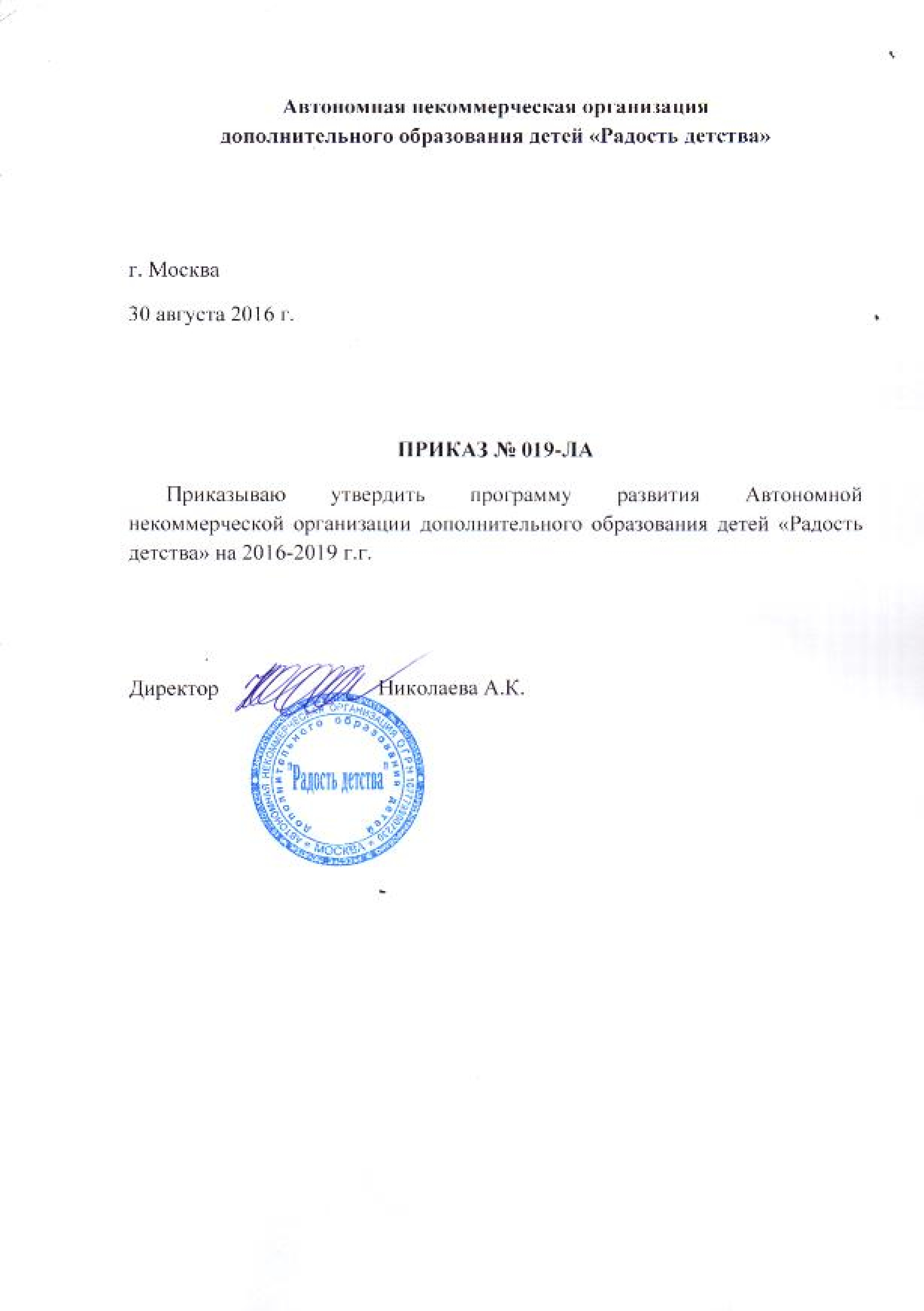 Название программыПрограмма развития АНО «Радость детства» реализующая дополнительные общеобразовательные программы на 2016-2019 годы.Основания для разработки программыКонцепция о правах ребенка. Конституция Российской федерации. Федеральный Закон «Об образовании в Российской Федерации» от 29.12.2012 года № 273-ФЗ. Стратегия социально-экономического развития РФ до 2020 г. Национальная доктрина образования в Российской Федерации, утвержденная постановлением Правительства РФ. Национальная образовательная инициатива «Новая школа». Приоритетные направления развития образования, одобренные на заседании Правительства РФ. Федеральные государственные образовательные стандарты нового поколения (ФГОС). Концепция духовно-нравственного развития и воспитания личности гражданина России. Концепция развития дополнительного образования до 2020 г. Гигиенические требования к условиям обучения детей в современных учреждениях дополнительного образования. Должностные обязанности педагогического и административного состава АНО  «Радость детства». Положение об аттестации педагогов дополнительного образования. Положение об аттестации руководящего состава образовательного учреждения.Цель программыСоздание дополнительных качественных условий для воспитания, образования и социально-экономической поддержки развития детей и подростков г. Москвы как образованных, нравственных, ответственных, инициативных и творческих граждан России.Подцели программыСоздание модели  учреждения дополнительного образования, реализующего образовательные программы в системно-деятельностной парадигме с компетентностным её разрешением для обеспечения адекватной реакции на динамично изменяющиеся потребности экономики, общества, личности. Создание инновационной развивающей образовательной среды.Автор – разработчик Николаева А.К., директор, Катерева Т.Г., директор филиала, Решетина О.А, директор филиала, Кожан Р.В., директор филиалаo   теоретическийo   практическийo   исследовательскийo   опытнический№ п/пСОСТАВ  ДЕЙСТВИЙСрок реализацииИсполнительНаправление 1.  «Повышение профессиональных компетенций кадрового состава педагогов».Направление 1.  «Повышение профессиональных компетенций кадрового состава педагогов».Направление 1.  «Повышение профессиональных компетенций кадрового состава педагогов».Направление 1.  «Повышение профессиональных компетенций кадрового состава педагогов».1.       Разработка и осуществление планов переподготовки и  повышения квалификации  кадрового состава учреждения2016-2019Педагогический Совет2.       Организация системы отчетности педагогов по темам самообразования2016-2019Руководители филиалов3.       Расширение содержания программного материала по организации  исследовательских работ и проектов обучающихсяВ сроки реализации ПрограммыПедагогический Совет4.       Содействие участию педагогов в конкурсных программах по педагогическому мастерствуВ сроки реализации ПрограммыРуководители филиалов5.       Организация участия в конкурсах программ и проектов в области воспитания По отдельному плануПедагоги6.       Организация участия во Всероссийском конкурсе методических разработок По отдельному плануРуководители филиалов7.       Организация участия во Всероссийском конкурсе педагогов дополнительного образования «Сердце отдаю детям»По отдельному плануПедагогический Совет8.       Организовать организационно-методическую поддержку и сопровождение в деле разработки авторских   педагогических проектовПо отдельному плануПедагогический Совет9.       Обобщение, тиражирование и распространение лучшего педагогического и методического опытаВ сроки реализации ПрограммыУчредителиНаправление 2. «Совершенствование программно-методического обеспечения ведения образовательного процесса в учреждении».Направление 2. «Совершенствование программно-методического обеспечения ведения образовательного процесса в учреждении».Направление 2. «Совершенствование программно-методического обеспечения ведения образовательного процесса в учреждении».Направление 2. «Совершенствование программно-методического обеспечения ведения образовательного процесса в учреждении».10.   Проведение рецензирования программ на соответствие современным требованиям2016-2019Педагогический Совет11.   Создание критериальной базы мониторинга качества образовательного процесса 2016-2019Педагогический Совет12.   Организация проведения в учреждении конкурса учебно-методических материаловВ сроки реализации ПрограммыРуководители филиалов13.   Проведение  педагогических чтений по темам:1.      «Стандарт педагога»2.      «Педагогические технологии»3.      «Инновационные педагогические проекты»В сроки реализации ПрограммыПедагоги14.   Обеспечение научно-методического сопровождения разработки дополнительных образовательных программ и педагогических проектов.В сроки реализации ПрограммыПедагогический Совет15.   Организация проведения конкурсов инновационных продуктов педагогической деятельности для выявления инноваций и их диссеминации (педагогам, учреждениям, организациям)В сроки реализации ПрограммыПедагогический Совет16.   Проведение практико- ориентированной конференции «Воспитание: стратегии, парадигмы, практика»2016-2019Педагогический Совет17.   Проведение обучающих семинаров, мастер-классов и тренингов для педагогов по проникающим и частно-методическим педагогическим технологиямВ сроки реализации ПрограммыПедагогический Совет18.   Разработка и реализация программы развития системы психолого-педагогического сопровождения развития детей2016-2019Педагоги19.   Проведение конференций, семинаров, проблемных обсуждений по обобщению опыта и определению перспектив образовательной деятельностиВ сроки реализации ПрограммыПедагогический Совет20.   Разработка Положения и организация работы на его основе «О премии «Лучший педагог дополнительного образования учреждения»2016-2019Педагогический Совет Направление 3.  «Формирование у обучающихся активной жизненной позиции, включающей способность брать на себя ответственность, участвовать в принятии и реализации совместных решений, участвовать в общественной жизни города и государства, обладать потребностью самосовершенствования, уметь адаптироваться в условиях современного мира, иметь научное мировоззрение, обладать чувством патриотизма, иметь стремление овладевать ценностями мировой и отечественной культуры, историческим прошлым, умением вести здоровый образ жизни». Направление 3.  «Формирование у обучающихся активной жизненной позиции, включающей способность брать на себя ответственность, участвовать в принятии и реализации совместных решений, участвовать в общественной жизни города и государства, обладать потребностью самосовершенствования, уметь адаптироваться в условиях современного мира, иметь научное мировоззрение, обладать чувством патриотизма, иметь стремление овладевать ценностями мировой и отечественной культуры, историческим прошлым, умением вести здоровый образ жизни». Направление 3.  «Формирование у обучающихся активной жизненной позиции, включающей способность брать на себя ответственность, участвовать в принятии и реализации совместных решений, участвовать в общественной жизни города и государства, обладать потребностью самосовершенствования, уметь адаптироваться в условиях современного мира, иметь научное мировоззрение, обладать чувством патриотизма, иметь стремление овладевать ценностями мировой и отечественной культуры, историческим прошлым, умением вести здоровый образ жизни». Направление 3.  «Формирование у обучающихся активной жизненной позиции, включающей способность брать на себя ответственность, участвовать в принятии и реализации совместных решений, участвовать в общественной жизни города и государства, обладать потребностью самосовершенствования, уметь адаптироваться в условиях современного мира, иметь научное мировоззрение, обладать чувством патриотизма, иметь стремление овладевать ценностями мировой и отечественной культуры, историческим прошлым, умением вести здоровый образ жизни».1.       Создать методический фонд педагогических разработок по воспитанию у обучающихся системы ценностей современного гражданина России.2016-2019Педагогический Совет2.       Формировать ценности образования.  Три «слоя» ценности образования:-        ценности образования как ценности государственной, -        как ценности общественной, -        как ценности личностной.В сроки реализации ПрограммыПравление3.       Организация разработки и проведения мероприятий по формированию ноосферного мышления, развитию экологического сознания.В сроки реализации ПрограммыПедагогический Совет4.       Расширить по профилям деятельности социальную практику обучающихся: гастрольная практика, практика мастер – классов и т.д.В сроки реализации ПрограммыПедагогический Совет5.       Организация участия обучающихся в конкурсе  «Я - гражданин России» (Всероссийский).В сроки реализации ПрограммыПравление6.       Организация конкурса проектов и программ в области воспитания «Россию строить молодым»В сроки реализации ПрограммыПравление7.       Оказание содействия в организации и развитии детских общественных объединений городаВ сроки реализации ПрограммыПравление8.       Содействие организация клубов, отрядов.В сроки реализации ПрограммыПравление9.       Организация разработки информационно-методических  материалов по правовому воспитанию подростковВ сроки реализации ПрограммыПедагогический Совет10.   Организация деятельности учреждения по формированию здорового образа жизни.В сроки реализации ПрограммыПравлениеНаправление 4. «Создание единой общности обучающихся АНО «Радость детства»Направление 4. «Создание единой общности обучающихся АНО «Радость детства»Направление 4. «Создание единой общности обучающихся АНО «Радость детства»Направление 4. «Создание единой общности обучающихся АНО «Радость детства»1.        Создавать условия в среде обучающихся для непрерывного развития потенциала совместной деятельности  по овладению знаниямиВ сроки реализации ПрограммыПедагогический Совет2.       Развитие соуправления:  центр - педагог – обучающийся - родитель. Поддержка социальных инициатив обучающихсяВ сроки реализации ПрограммыПравление3.       Увеличение показателей доводимости обучающихся  до выпускаВ сроки реализации ПрограммыПедагоги4.       Организация разработки функциональных моделей «обучающегося», «инструктора», «волонтера», «выпускника»2016-2019Педагогический Совет5.       Создание системы мероприятий в структурных подразделениях и между ними по взаимному обогащению обучающихся приобретаемыми в творческих объединениях компетенциямиВ сроки реализации ПрограммыПедагогический Совет6.       Организация и проведение конкурсных мероприятий по разработке и утверждению системы демонстрационных знаков, отличающих обучающихся в АНО «Радость детства» и в каждом из его творческих объединений2016-2019Педагогический Совет, педагоги7.       Создание и поддержка проектов по межкультурному воспитанию обучающихся «Учимся жить вместе», конференций по межкультурному диалогуВ сроки реализации ПрограммыПедагогический Совет Направление 5.       «Совершенствование материально-технической базы учреждения» Направление 5.       «Совершенствование материально-технической базы учреждения» Направление 5.       «Совершенствование материально-технической базы учреждения» Направление 5.       «Совершенствование материально-технической базы учреждения»1.       Повышение уровня реализации принципа инвестирования образования силами общества, привлечения частных средств. Приложить усилия к консолидации общественного мнения и потенциала в решении стратегических задач образования; использовать возможности проектно-целевого подхода для получения дополнительных источников финансированияВ сроки реализации ПрограммыУчредители2.       Комплектация кабинетов лицензионным программным обеспечением, специальным современным оборудованием по видам деятельностиВ сроки реализации ПрограммыУчредители3.       Создание методического фонда по дополнительному образованию и вопросам общей педагогики на бумажных и электронных носителях.В сроки реализации ПрограммыУчредители 4.       Организация проведения смотра-конкурса учебных кабинетов по состоянию учебно-материальной базы преподаваемого вида деятельностиВ сроки реализации ПрограммыПравление Направление 6. «Консолидация ресурсов педагогического воздействия педагогов, родителей, заинтересованных личностей и учреждений». Направление 6. «Консолидация ресурсов педагогического воздействия педагогов, родителей, заинтересованных личностей и учреждений». Направление 6. «Консолидация ресурсов педагогического воздействия педагогов, родителей, заинтересованных личностей и учреждений». Направление 6. «Консолидация ресурсов педагогического воздействия педагогов, родителей, заинтересованных личностей и учреждений».1.       Разработка программы создания образовательной среды творческого объединения, структурного подразделения, учреждения в целом с исследованием исходных ресурсов каждой из заявленных сторон2016-2019Педагогический Совет2.       Разработка и реализация программ родительского университета2016-2019Педагогический Совет3.       Организация и проведение конференций родительской общественности2016-2019Педагогический Совет4.       Развитие системы психологического консультирования по вопросам семьи и воспитания детейВ сроки реализации ПрограммыПедагогический Совет5.       Организация службы сопровождения семей, для детей, находящихся в трудной жизненной ситуации2016-2019Педагогический Совет6.       Организация проведения Спартакиады семейных команд "Семейные игры"В сроки реализации ПрограммыПедагогический Совет Направление 7.       «Создание единой информационной среды по вопросам дополнительного образования в учреждении». Направление 7.       «Создание единой информационной среды по вопросам дополнительного образования в учреждении». Направление 7.       «Создание единой информационной среды по вопросам дополнительного образования в учреждении». Направление 7.       «Создание единой информационной среды по вопросам дополнительного образования в учреждении».1.       Обеспечение доступности информации о работе с обучающимися и ее результатах через ежегодные публичные отчеты и сайт Детского центра.В сроки реализации ПрограммыДиректор  Организационные механизмы реализации Программы Организационные механизмы реализации Программы Организационные механизмы реализации Программы Организационные механизмы реализации Программы Нормативное обеспечение Нормативное обеспечение Нормативное обеспечение Нормативное обеспечение1.       Обеспечение необходимой нормативно-правовой документацией и проведение соответствующих консультаций и совещаний.Создание банка данных документации по вопросам современного состояния дополнительного образования.В сроки реализации ПрограммыДиректор Программно-методическое и информационное обеспечение Программно-методическое и информационное обеспечение Программно-методическое и информационное обеспечение Программно-методическое и информационное обеспечение1.       Разработка подпрограмм в ходе реализации Программы развития2016-2019Авторы подпрограмм, директора филиалов2.       Разработка учебно-методических пособий для реализации в ходе выполнения программы.2016-2019Педагогический Совет3.       Создание и реализация плана работы научно – методического совета по выполнению Программы2016-2019Педагогический Совет4.   Разработка и внедрение критериев качества и результативности образовательной деятельности АНО «Радость детства».В сроки реализации ПрограммыПедагогический Совет5.       Разработка и проведение педагогических мониторинговых исследований по направлениям:-        педагогическое управление процессом образования;- эффективность педагогического сотрудничества с организациями и общественностью в области дополнительного образования;В сроки реализации ПрограммыПедагогический Совет6.    Отчет о выполнении программных положений на административном совещании АНО «Радость детства»В сроки реализации ПрограммыДиректора филиалов, руководители структурных подразделений